Notification / Permit Application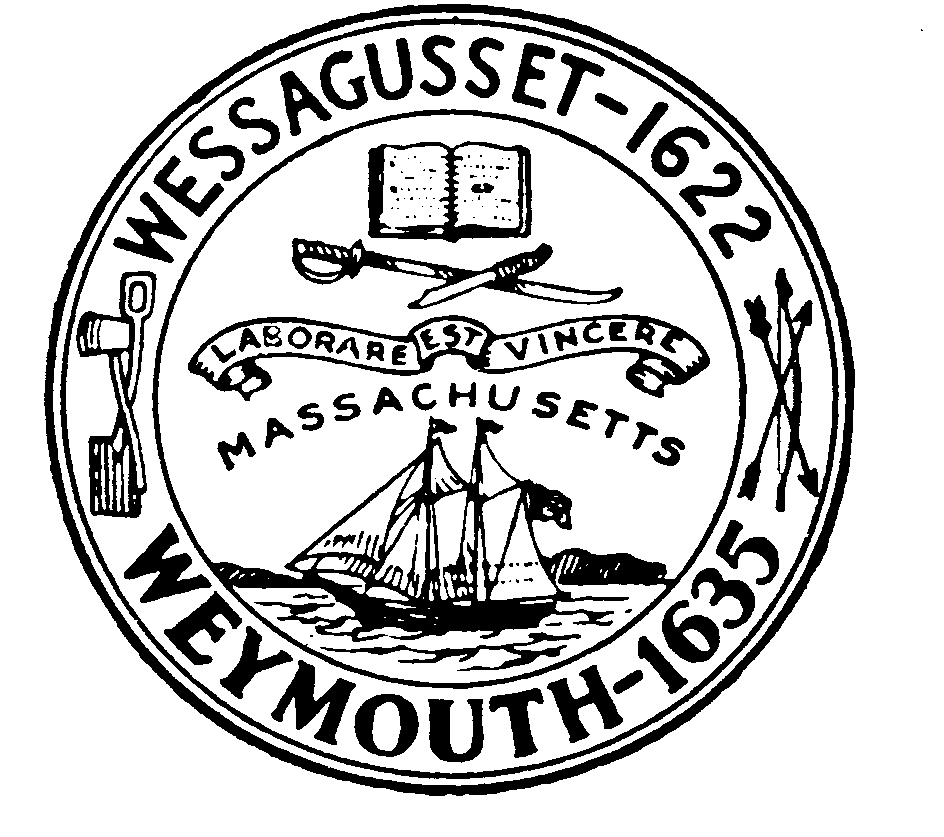 Motion Picture / Production Location527 CMR 1.00 Ch. 32527 CMR 1.00 Ch. 32.5 Production LocationsPlease provide a detailed sketch of the film location.Please provide a narrative of events to include;Will there be catering / craft services?List propane storage and use, quantity and location.Will there be generators for power?List fuel type, quantity, and location of each generator.In accordance with the provisions of MGL Chapter 148 Section 10A application is hereby made by:In accordance with the provisions of MGL Chapter 148 Section 10A application is hereby made by:In accordance with the provisions of MGL Chapter 148 Section 10A application is hereby made by:Applicant Name:Permit Fee:  $50.00Please make checks payable to the Town of Weymouth.Application must be complete.The completed permit application will be reviewed by the Fire Prevention Division.  Some applications may require additional information.A Fire Department Detail or Details may be required.Business Name:Permit Fee:  $50.00Please make checks payable to the Town of Weymouth.Application must be complete.The completed permit application will be reviewed by the Fire Prevention Division.  Some applications may require additional information.A Fire Department Detail or Details may be required.Business Address:Permit Fee:  $50.00Please make checks payable to the Town of Weymouth.Application must be complete.The completed permit application will be reviewed by the Fire Prevention Division.  Some applications may require additional information.A Fire Department Detail or Details may be required.Business Tel.Permit Fee:  $50.00Please make checks payable to the Town of Weymouth.Application must be complete.The completed permit application will be reviewed by the Fire Prevention Division.  Some applications may require additional information.A Fire Department Detail or Details may be required.Contact Person:Permit Fee:  $50.00Please make checks payable to the Town of Weymouth.Application must be complete.The completed permit application will be reviewed by the Fire Prevention Division.  Some applications may require additional information.A Fire Department Detail or Details may be required.Title:Permit Fee:  $50.00Please make checks payable to the Town of Weymouth.Application must be complete.The completed permit application will be reviewed by the Fire Prevention Division.  Some applications may require additional information.A Fire Department Detail or Details may be required.Phone / Fax:Permit Fee:  $50.00Please make checks payable to the Town of Weymouth.Application must be complete.The completed permit application will be reviewed by the Fire Prevention Division.  Some applications may require additional information.A Fire Department Detail or Details may be required.Email:Permit Fee:  $50.00Please make checks payable to the Town of Weymouth.Application must be complete.The completed permit application will be reviewed by the Fire Prevention Division.  Some applications may require additional information.A Fire Department Detail or Details may be required.Production Name:Brief Description:Brief Description:Brief Description:Brief Description:Brief Description:Brief Description:Location of filming, if multiple please provide addresses and maps:Location of filming, if multiple please provide addresses and maps:Location of filming, if multiple please provide addresses and maps:Location of filming, if multiple please provide addresses and maps:Location of filming, if multiple please provide addresses and maps:Location of filming, if multiple please provide addresses and maps:Construction Start:Construction End:Construction End:Filming Start Date:Film End Date:Film End Date:# of Crew:# of Cast:# of Cast:Use of pyrotechnic special effectsUse of pyrotechnic special effectsY / NUse of aircraftUse of aircraftY / NUse of open flameUse of open flameY / NPresence of motor vehicles in a buildingPresence of motor vehicles in a buildingY / NWelding and CuttingWelding and CuttingY / NUse of liquefied petroleum gasesUse of liquefied petroleum gasesY / NStorage and use of flammables / Comb.Storage and use of flammables / Comb.Y / NProduction with a live audienceProduction with a live audienceY / NUse of fog and hazeUse of fog and hazeY / NFIRE DEPARTMENT USE ONLYFIRE DEPARTMENT USE ONLYFIRE DEPARTMENT USE ONLYFIRE DEPARTMENT USE ONLYFIRE DEPARTMENT USE ONLYFIRE DEPARTMENT USE ONLYDate Received:Detail Required:Y / N# AssignedComment:Comment:Inspection Date:Comment:Comment:Permit #:_________________________________Permit #:_________________________________Permit #:_________________________________Permit #:_________________________________Permit Required:Y / NPermit #:_________________________________Permit #:_________________________________Permit #:_________________________________Permit #:_________________________________